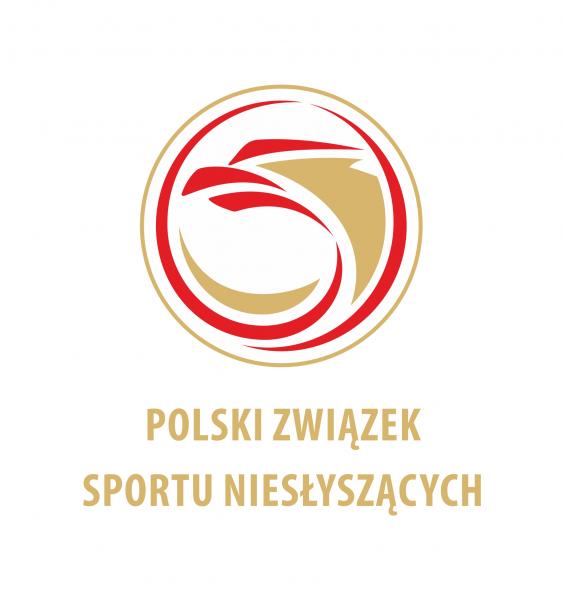 MISTRZOSTWA POLSKI NIESŁYSZĄCYCHW PIŁCE NOŻNEJ 7-osobowej KOBIETSZCZECIN, dn. 08-10.06.2018r.MISTRZOSTWA POLSKI NIESŁYSZĄCYCHW PIŁCE NOŻNEJ 7-osobowej KOBIETSZCZECIN, dn. 08-10.06.2018r.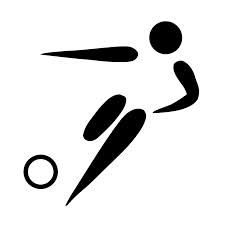 FORMULARZ PROTESTOWYFORMULARZ PROTESTOWYFORMULARZ PROTESTOWYFORMULARZ PROTESTOWYKlubKlubNazwisko osoby upoważnionejNazwisko osoby upoważnionejNazwa imprezyNazwa imprezyData i godz. miejsceData i godz. miejsceOPIS ZDARZENIA:Podpis:DEZYCJA JURY (SĘDZIA):Podpis:KOMISJA GIER I DYSCYPLINY:Podpis: